
Xytech Appoints Keith Buckley as CEO The company is now positioned for increased growth and new product development of its industry-leading facility management software platformChatsworth, CA, June 13, 2022 — Xytech, the leader in resource management software for the media and broadcast industries, has announced the appointment of Keith Buckley as the company’s President and CEO succeeding Richard Gallagher, the company’s founder. Gallagher will now advise the company’s board as envisioned when Xytech was acquired by Banneker Partners in December 2021. With Buckley at the helm, this move positions Xytech to significantly enhance its commitment to product innovation and operational excellence in its mission to drive visibility, efficiency and automation in the media and broadcast markets. 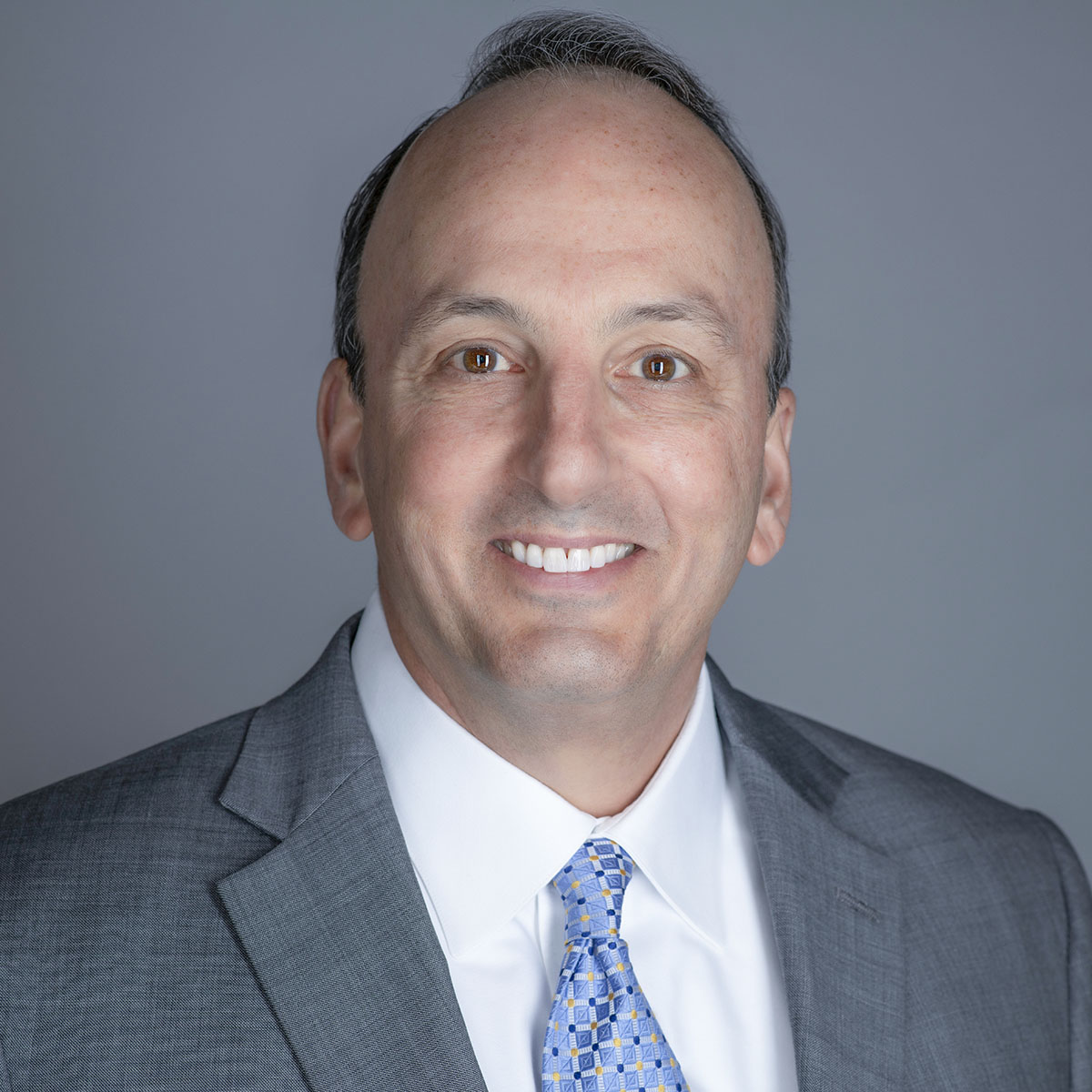 Since the acquisition, Banneker immediately began implementing enhancements of Xytech’s operational capabilities to speed the delivery of functionality essential to Xytech’s customers and allow the company to scale to meet continuing high demand for its MediaPulse platform. The addition of Buckley to lead these efforts confirms Banneker’s commitment to Xytech, its employees and its worldwide customer base.Decades of Tech ExperienceBuckley has been a leader of high-growth companies for private equity sponsors and international corporations across many tech industries, with a focus on media and network software and services. Most recently, Buckley served as the CEO of Federos, an AI-optimized analytics and automation software solutions provider for complex networks that was recently sold to Oracle. He previously served as President and CEO of The Switch Enterprises, a leader in content production and delivery services for streaming and broadcast networks around the world. Before this, he was President and CEO of ASC Signal Corporation, Trusonic and InSight Telecommunications Corporation, among other media industry-leading companies.“I’m joining Xytech as the company is poised for significant growth, and look forward to leveraging Xytech’s highly skilled team, strong base of product offerings, long history of core successes and its world-class customer base,” Buckley said. “The investments we’re planning and will execute upon in the immediate future will substantially increase Xytech’s value across the media and broadcast industries, creating an exciting environment for our team, our owners and — especially — our customers.”"We are excited to work with Keith as we accelerate Xytech's mission of improving resource efficiency in the media and broadcast markets," said Kenneth Frank, partner at Banneker Partners. "His background in the industry and track record in growing successful software companies positions him well to relentlessly focus on customer value and partner with the existing management team. We also look forward to working alongside Richard as we assess other strategic options to accelerate growth at the company.""When I started Xytech almost 40 years ago, I couldn’t have imagined the impact Xytech would have on the industry,” Gallagher said. “I’m incredibly grateful to my staff across the company’s history and our amazing customers. Being of service to this community has been a deeply rewarding experience. I look forward to transitioning my responsibilities to Keith, whose background makes him a great steward of the business going forward and working with Banneker in the strategic advisory role."About Xytech For over 30 years, the world’s premiere media companies have depended on Xytech to run their businesses. MediaPulse is the only end-to-end solution for the complete content lifecycle. MediaPulse provides scheduling, automation, asset management, billing and cost recovery for broadcasters, media services companies and transmission facilities in a scalable platform-independent solution. In April 2021, Xytech acquired the ScheduALL brand of enterprise resource management software for broadcasters and media companies, providing end-users with an even more robust product roadmap and greater global service offerings. For more information, visit xytechsystems.com. About Banneker PartnersBanneker Partners invests in growing, mission-critical enterprise software businesses to drive sustainable long-term value. Banneker takes a partnership approach to support founders and management teams to achieve their goals by implementing proven best practices and making additional investments across functional areas including sales, marketing, product management, product development, professional services, and customer success and complements these growth initiatives with strategic acquisitions that are focused on enhancing customer value. Banneker has a track record of successful partnerships, including portfolio companies like LINQ, Routeware,  Versaterm, and EverAg/Dairy.com. For more information, please visit bannekerpartners.com.Media Contacts:Katie KailusPublic RelationsHummingbird Media+1 (630) 319-5226katie@hummingbirdmedia.com
Jeff TouzeauPublic RelationsHummingbird Media+1 (914) 602 2913jeff@hummingbirdmedia.com